Rams Youth Football Organization (RYFO) is a non-profit organization aimed at giving the youth, ages 5-12 of our area (Tarentum, Brackenridge, Fawn Twp., Natrona, Natrona Heights) a chance to participate in an ALL play football and cheerleading program.  Our focus is on helping our youth build character, sportsmanship, self-confidence, and learn responsibility & teamwork in a competitive environment while gaining a strong sense of community.  RYFO is part of the Allegheny Valley Youth Football League. We provide a structured, safe and secure environment for the children to learn these life skills. Our goal is to teach the fundamentals of football and cheerleading in an atmosphere where fun is the keyword in fundamental and the kids always come first.RYFO will is entering our 11th season this year! Over the years, the organization has worked to provide equipment that is the safest on the market. Reconditioning of equipment is a big expense, but it’s an expense that is our utmost priority. To fully outfit a football player or cheerleader, it is approximately $300, which registration fees cover half. In order to keep registration fees low and affordable for our families, we encourage our local community and businesses to support these young athletes. As a way to partner with the organization, please consider making a tax-deductible donation to RYFO. We offer different sponsorship packages to choose from. All donations and ad submissions can be mailed to the address below:
Rams Youth Football Organization
PO Box 376 Tarentum, PA 15084We ask that all donations/sponsorships be received by July 1, 2020.  Should you have any questions or concerns, please contact Donna Svorcek via email donnasvorcek@gmail.comThank you for your support, 

Rams Youth Football and Cheer Board of Directors


Rams Youth Football Organization TAX ID # 27-1260730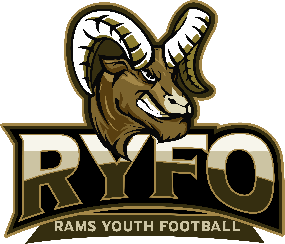 Sponsorship packagesPlease mail in the ad submission form below along with form of payment, company/organization logo, and wording for your ad/banner. 
You may also email your digital logo to ryfonation@gmail.com . Check the box that applies Company/Organization Name _________________________________
Contact name & number ______________________________________All checks can be made out to RYFO*Sponsorship banner will include all company and organization names on one banner that will be displayed at the concession stand during each home game*
**Full Color Banner will be displayed at each home football game. Once the season is over, your banner will be hung at Dreshar Stadium facing First Avenue in Tarentum until June 2020. PA announcements include your company or organization name being mentioned numerous times throughout the day during all home football games.$75.00REDCAT PackageName on Sponsorship Banner* and 1/4 Page Color Ad in program$100TIGER PackageName on Sponsorship Banner* and 1/2 Page Color Ad in program$150RAMS PackageName on Sponsorship Banner* and FULL Page Color Ad in program$275 
RYFO FANACTIC  Package3’x8’ Full Color Banner**, FULL Page Color Ad in program, and recognition at each home game via PA announcementSOLDOUT$300RYFO COVER Package  3’X’8’ Full Color Banner**, FULL Page Back Color Ad of program, and recognition at each home game via PA announcementMonetary DonationName on Sponsorship Banner*